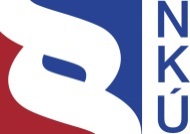 Kontrolní závěr z kontrolní akce17/27Majetek státu a peněžní prostředky poskytnuté státnímu podniku Česká poštaKontrolní akce byla zařazena do plánu kontrolní činnosti Nejvyššího kontrolního úřadu (dále také „NKÚ“) na rok 2017 pod číslem 17/27. Kontrolní akci řídil a kontrolní závěr vypracoval člen NKÚ JUDr. Ing. Jiří Kalivoda.Cílem kontroly bylo prověřit hospodaření státního podniku s majetkem a peněžními prostředky a současně prověřit, zda Ministerstvo vnitra dohlíží na řádný výkon práva hospodařit s majetkem státu a kontroluje, jak podnik se svým majetkem nakládá.Kontrola byla prováděna u kontrolovaných osob v době od září 2017 do dubna 2018. Kontrolovaným obdobím byly roky 2015 až 2017, v případě věcných souvislostí i období předchozí a období následující.Kontrolované osoby: Česká pošta, s.p., Praha (dále také „ČP“ nebo „pošta“);Ministerstvo vnitra (dále také „MV“ nebo „zakladatel“) jako zakladatel České pošty, s.p.Námitky proti kontrolnímu protokolu podala Česká pošta, s.p. Námitky byly vypořádány vedoucím skupiny kontrolujících rozhodnutím o námitkách. Odvolání, které Česká pošta, s.p., podala proti rozhodnutí o námitkách, bylo vypořádáno usnesením Kolegia NKÚ.K o l e g i u m   N K Ú   na svém X. jednání, které se konalo dne 30. července 2018,s c h v á l i l o   usnesením č. 10/X/2018k o n t r o l n í   z á v ě r   v tomto znění:Klíčová faktaČP poskytuje základní poštovní služby na celém území České republiky. Povinnost zachovávat minimální počet provozoven pro poskytování základních služeb stanovenou právním předpisem Česká pošta, s.p., plní.ČP se nedaří převádět pobočky ČP na pošty Partner (dále také „PP“) podle plánu. ČP v kontrolovaném období vykazovala kladný výsledek hospodaření. Výše zisku klesla z 241 mil. Kč v roce 2015 na 78 mil. Kč v roce 2017. Shrnutí a vyhodnoceníNKÚ provedl kontrolu vybraných oblastí hospodaření státního podniku s majetkem státu a peněžními prostředky. V případě zakladatele státního podniku, tj. MV, provedl NKÚ kontrolu zejména jeho výkonu práv a plnění povinností stanovených zákonem o státním podniku. Česká pošta, s.p.:Česká pošta, s.p., ve většině svých činností při nakládání s majetkem státu a peněžními prostředky, které byly kontrolovány, postupovala dle obecně závazných právních předpisů. V kontrolovaném období dosahovala kladného výsledku hospodaření, přestože docházelo k poklesu zisku pošty a k poklesu výnosů i nákladů. V případě poskytovaných základních poštovních služeb docházelo k dlouhodobému poklesu poptávky u listovních i balíkových zásilek. Nárůst byl naopak zaznamenán u jiných komerčně poskytovaných poštovních služeb. Zároveň došlo k nárůstu cen poštovních služeb.Kontrolou byly zjištěny nedostatky zejména:při nakládání s určeným majetkem; v projektu Pošta Partner (neexistence jeho jednotné a ucelené koncepce, pozdní převádění poboček ČP na pošty Partner); v oblasti zadávání veřejných zakázek (v některých případech nedodržení předepsaných postupů a nehospodárnost při realizaci nákupů ČP; ČP v některých případech nevyužívala majetek účelně, hospodárně a efektivně);v účetnictví (nedostatky v inventarizaci majetku, nesoulad některých majetkoprávních vztahů, dílčí nedostatky v obsahu přílohy účetní závěrky apod.);nesoulad mezi údaji uvedenými v zakládací listině a údaji zapsanými v obchodním rejstříku. Ministerstvo vnitra:Ministerstvo vnitra jako zakladatel státního podniku Česká pošta, s.p., většinu svých práv a povinností vykonávalo v souladu s právními předpisy. Základní nedostatek v jeho činnosti ve vztahu k ČP spatřuje NKÚ především v neexistenci dlouhodobé koncepce rozvoje státního podniku. Dále byly zjištěny některé nesrovnalosti v zakládací listině, ve statutu ČP a ve vymezení určeného majetku. MV v letech 2015–2017 nevykonalo u ČP žádnou veřejnosprávní kontrolu. Uvedené shrnutí skutečností a nedostatků u ČP a MV vychází především z následujících zjištění NKÚ:1.1ČP v kontrolovaném období (2015–2017) hospodařila s kladným výsledkem hospodaření. Výše zisku měla klesající trend a pohybovala se od 241 mil. Kč v roce 2015 do 78 mil. Kč v roce 2017. Ve sledovaném období došlo k poklesu ukazatelů pro hodnocení ekonomické efektivnosti.1.2ČP s určeným majetkem nakládala po předchozím souhlasu zakladatele. ČP sledovala určený majetek v účetnictví odděleně až od ledna 2018. Kontrola zjistila ve dvou případech týkajících se určeného majetku rozdíly mezi jeho účetní evidencí, údaji ve výpisech z katastru nemovitostí a jeho vymezením v příloze zakládací listiny. V případě vyjmutí budovy pošty v Opavě z určeného majetku ČP nepostupovala nejhospodárnějším způsobem, neboť nevycházela z posudků, analýz a průzkumů, ale pouze ze svých hrubých odhadů.1.3ČP poskytuje své služby na základě poštovní licence. V kontrolovaném období došlo ke snížení počtu organizačních jednotek ČP.V kontrolovaném období dále došlo k nárůstu cen poštovních služeb.1.4 ČP nezpracovala jednotnou a ucelenou koncepci projektu Pošta Partner do roku 2025, kdy má být projekt převodu poboček ČP na pošty Partner ukončen, tj. má být dosaženo cílového počtu 691 poboček ČP a 2 527 pošt Partner. ČP se nedaří převádět své pobočky na pošty Partner podle původního předpokladu, což představuje riziko nedodržení termínu dokončení samotného projektu s možným dopadem na hospodaření podniku z důvodu nenaplnění očekávaných úspor.1.5 V účetnictví ČP byly zjištěny dílčí nedostatky. ČP např.:v letech 2016 a 2017 neuvedla v příloze účetní závěrky některé informace;nepostupovala při inventarizaci majetku v souladu se zákonem o účetnictví;nejméně od roku 2014 nevyvinula iniciativu k řešení nesouladu majetkoprávních vztahů u 17 případů staveb v majetku státu na pozemku cizího vlastníka a existuje riziko dodatečných nákladů za úhradu nájemného, s nimiž ČP nepočítá;v jednom případě nedodržela zákonem stanovený způsob oceňování hmotného majetku.1.6ČP nepostupovala účelně, hospodárně a efektivně při využívání manažerských osobních vozidel. 1.7V oblasti zadávání veřejných zakázek odhalila kontrola kromě porušení zákona i některé případy nehospodárných nákupů.ČP u tří veřejných zakázek na dodávku zboží, stavební práce a služby v celkové předpokládané hodnotě 234,5 mil. Kč bez DPH nedodržela zákonem předepsané postupy. ČP neprokázala účelnost a efektivnost nákupu dárkových předmětů.1.8 ČP u dvou položek předmětu podnikání nezajistila soulad mezi údaji zapsanými v zakládací listině a údaji v obchodním rejstříku; v některých případech nezajistila ČP bez zbytečného odkladu vložení dokumentů do sbírky listin při obchodním rejstříku.1.9 Dozorčí rada ČP na období let 2013–2016 nesplnila jí zákonem stanovenou povinnost schválit auditora účetní závěrky. 2.1MV nestanovilo ČP rozsah zásadních otázek rozvoje koncepce podniku, jak předpokládá zákon o státním podniku.2.2Zakládací listina ČP k datu ukončení kontroly NKÚ neobsahovala v části „hlavní předmět podnikání“ aktuální údaje. Určený majetek ČP tvoří pouze necelá 3 % počtu budov a necelé 1 % počtu pozemků z celkového majetku státního podniku. Např. v případě budov pošt v městech nad 50 tisíc obyvatel je v určeném majetku zařazeno pouze 27 budov z celkového počtu 100 budov pošt. Nesystémově však pozemky pod těmito 27 budovami zapsanými jako určený majetek nejsou do určeného majetku zařazeny. 2.3MV ve znění statutu podniku platném v letech 2015 a 2016 nestanovilo „zásady hospodaření podniku“ a „rámcové vymezení spolupráce s regionálními orgány státní správy a vyššími územně samosprávnými celky“, jak ukládá zákon o státním podniku. 2.4MV do doby ukončení kontroly NKÚ nepřizpůsobilo statut podniku platnému znění zákona o poštovních službách.2.5MV pro kontrolované období nestanovilo dozorčí radě minimální počet schůzí za rok, čímž nenaplnilo požadavek zákona o státním podniku.2.6MV do doby ukončení kontroly NKÚ nejmenovalo do funkce jednoho člena dozorčí rady. Nebyl tak naplněn počet stanovený v zakládací listině podniku a jednacím řádu dozorčí rady.NKÚ doporučuje, aby:MV společně s ČP přehodnotily určený majetek tak, aby odpovídal specifikaci určeného majetku uvedené v zakládací listině a skutečným potřebám státního podniku;MV ve spolupráci s ČP včas aktualizovaly základní dokumenty státního podniku tak, aby odpovídaly zákonu o státním podniku a skutečnosti;ČP vyhodnotila své ekonomické aktivity (zejména za účelem zlepšení struktury a portfolia poskytovaných služeb) tak, aby došlo ke stabilizaci ziskovosti a ekonomické efektivnosti, a to i s ohledem na úhradu státu za poskytování základních poštovních služeb;ČP vypracovala jednotnou a ucelenou koncepci projektu Pošta Partner s přesným harmonogramem přechodu svých poboček na pošty Partner, včetně reálných, měřitelných a vyhodnotitelných přínosů a cílů.Informace o kontrolované oblastiStátní podnik (dále také „podnik“) je státní organizací a právnickou osobou, jejímž prostřednictvím vykonává stát svá vlastnická práva. Podnik provozuje podnikatelskou činnost za účelem plnění významných strategických, hospodářských, společenských, bezpečnostních nebo dalších zájmů státu. Zakladatelem podniku je stát. Jeho jménem vykonává funkci zakladatele zpravidla ministerstvo, do jehož působnosti spadá předmět podnikání státního podniku. Státní podnik má právo hospodařit s majetkem státu a nemá vlastní majetek. Zakladatel v zakládací listině uvádí mj. název a sídlo podniku, předmět podnikání a účel, výši kmenového jmění včetně jeho minimální výše, kterou je podnik povinen zachovat, určený majetek a jeho položkovou specifikaci, určení a ocenění majetku podniku apod. Kmenovým jměním podniku je souhrn peněžitého vyjádření hodnoty nemovitých a movitých věcí stanovených v zakládací listině, k nimž má podnik právo hospodařit při svém vzniku.Určeným majetkem se rozumí majetek státu, který je vymezen v zakládací listině. Státní podnik může s tímto majetkem nakládat pouze s předchozím schválením zakladatele. Majetkem podniku se rozumí majetek státu, s nímž má podnik právo hospodařit. Právní jednání vztahující se k majetku podniku učiněné bez předchozího schválení zakladatele je neplatné. Za dluhy odpovídá podnik majetkem podniku. Orgány státního podniku jsou ředitel a dozorčí rada (dále také „DR“).Státní podnik je účetní jednotka dle zákona o účetnictví  a veřejným zadavatelem dle zákona o veřejných zakázkách, resp. zákona o zadávání veřejných zakázek.Česká pošta, s.p., byla založena v souladu se zákonem o státním podniku k uspokojování veřejně prospěšných zájmů zakladatele, a to na dobu neurčitou. ČP vznikla dne 1. 1. 1993 zápisem do obchodního rejstříku. Jménem státu nyní vykonává funkci zakladatele Ministerstvo vnitra, a to od 1. 6. 2007.ČP poskytuje poštovní služby podle poštovního závazku stanoveného na základě ustanovení zákona o poštovních službách. ČP dále vykonává další činnosti uvedené v zakládací listině. Podle úplného znění zakládací listiny ze dne 30. 5. 2017 je hlavním předmětem podnikání ČP:provozování poštovních služeb;provozování zahraničních poštovních služeb;dodávka, rozvoj a provoz systémů informačních a komunikačních technologií a souvisejících služeb, včetně infrastruktury, která se využívá při plnění úkolů státní (veřejné) správy;provoz, dodávka a rozvoj systémů informačních a komunikačních technologií, které nakládají s citlivými daty nebo utajovanými informacemi, včetně datových registrů a datových skladů;provoz, podpora a rozvoj kritické komunikační infrastruktury státu, zejména dle zákona č. 365/2000 Sb., o informačních systémech veřejné správy a o změně některých dalších zákonů, a zákona č. 300/2008 Sb., o elektronických úkonech a autorizované konverzi dokumentů.Ministerstvo vnitra bylo zřízeno kompetenčním zákonem jakožto ústřední orgán státní správy pro vnitřní věci. Podle zákona o státním podniku vykonává MV s účinností od 1. 6. 2007 funkci zakladatele ČP. Rozsah kontrolyKontrola prověřila hospodaření státního podniku s majetkem a peněžními prostředky a současně prověřila, zda Ministerstvo vnitra dohlíží na řádný výkon práva hospodařit s majetkem státu a kontroluje, jak státní podnik s majetkem nakládá.Kontrola u ČP byla zaměřena především na to, zda nakládání s majetkem státu (zejména s určeným majetkem) probíhalo účelně, hospodárně a v souladu s právními předpisy. V případě MV byla kontrola zaměřena především na výkon práv a plnění povinností zakladatele státního podniku. Bylo prověřeno:zda státní podnik nakládá s majetkem státu účelně a hospodárně zejména při:pořizování majetku a jeho technickém zhodnocení (zejména pořizování nemovitého majetku a dopravních prostředků);nakládání s nepotřebným majetkem včetně jeho vyřazení a likvidace;dále byly prověřeny:náklady a výnosy spojené s užíváním nemovitého a movitého majetku;vybrané náklady a výnosy (např. právní a poradenské služby, služby v oblasti reklamy a propagace);postup státního podniku jakožto zadavatele veřejných zakázek;zda zakladatel dohlíží, jak státní podnik hospodaří s majetkem státu, a zda kontroluje, jestli potřeby státu, které podnik svou podnikatelskou činností zabezpečuje, jsou zajišťovány účelně a hospodárně.Kontrola prověřila majetek a peněžní prostředky v sumární výši cca 4 225 mil. Kč (z toho určený majetek v účetní hodnotě 2 815,9 mil. Kč, náklady v hodnotě 151,6 mil. Kč, veřejné zakázky v hodnotě 857 mil. Kč a výnosy v hodnotě 400,5 mil. Kč).Pozn.: 	Právní předpisy uvedené v tomto kontrolním závěru jsou aplikovány ve znění účinném pro kontrolované období.Podrobné skutečnosti zjištěné kontrolou1) Česká pošta, s.p.ČP nakládala v kontrolovaném období s majetkem státu ve většině případů v souladu s právními předpisy a dle svých vnitřních předpisů. Kontrolou zjištěné nedostatky neměly zásadní dopad na výsledek hospodaření ČP.  Ad 1.1)Výsledkem hospodaření ČP byl za sledované pětileté období zisk. Výše zisku se pohybovala v rozmezí od 250 mil. Kč (za rok 2013) do 78 mil. Kč (za rok 2017). Zdroj: účetní závěrky ČP za roky 2013, 2014, 2015, 01–06/2016 (mimořádná), 07–12/2016 a 2017. Výše zisku ČP měla v kontrolovaném období (2015–2017) klesající trend. Meziroční pokles zisku ČP v roce 2016 představoval cca 32 % oproti roku 2015 a v roce 2017 představoval cca 52 % oproti roku 2016. Tento propad byl způsoben zejména poklesem provozního výsledku hospodaření. Tabulka č. 1: Česká pošta, s.p. – výsledky hospodaření za roky 2013–2017	(v mil. Kč)Zdroj: účetní závěrky ČP za roky 2013, 2014, 2015, 01–06/2016 (mimořádná), 07–12/2016 a 2017.ČP zaznamenala v roce 2014 propad u provozního výsledku hospodaření o 73 mil. Kč (o cca 27 %) oproti roku 2013, který byl způsoben zejména poklesem tržeb z poštovního provozu o 511 mil. Kč. Počet vnitrostátních listovních zásilek (obyčejných, doporučených a cenných) klesl meziročně o 9,7 % vlivem vyššího využívání elektronických způsobů komunikace. Pokles výnosů byl z větší části kompenzován poklesem nákladů, a to zejména nákladů osobních. V roce 2015 ČP vykázala nárůst provozního výsledku hospodaření o 84 mil. Kč (o cca 44 %) oproti roku 2014 a byl i vyšší než v roce 2013, příčinou bylo zaúčtování dohadné položky na kompenzaci čistých nákladů univerzální služby za rok 2015 ve výši 700 mil. Kč. V roce 2016 došlo k poklesu provozního výsledku hospodaření o 71 mil. Kč (o cca 26 %) oproti roku 2015, příčinou bylo zejména snížení kompenzace za poskytování univerzální služby a také odštěpení části podniku (Odštěpného závodu ICT služby) ke dni 1. 7. 2016.V roce 2017 byl provozní výsledek hospodaření ve výši 62 mil. Kč. V porovnání s rokem 2016 došlo k poklesu provozního výsledku hospodaření o 144 mil. Kč (o cca 70 %), důvody spočívaly zejména ve snížení kompenzace čistých nákladů univerzální služby z 600 mil. Kč na 500 mil. Kč a v nárůstu osobních nákladů.Finanční výsledek hospodaření je u ČP ovlivněn zejména kurzovými zisky nebo ztrátou z mezinárodního provozu a výnosovými úroky. V roce 2016 se finanční výsledek hospodaření snížil na −13 mil. Kč, důvodem byl zejména pokles finančních výnosů. V roce 2017 byl finanční výsledek hospodaření ve výši 29 mil. Kč. V porovnání s rokem 2016 došlo k nárůstu o 42 mil. Kč, a to zejména z důvodu zvýšení pozitivního salda kurzových zisků a ztrát.Vývoj celkových výnosů z hlavní činnosti byl ve sledovaném období v meziročním srovnání charakterizován výraznějším růstem v roce 2015 a následným poklesem v dalších dvou letech. Tabulka č. 2: Česká pošta, s.p. – výnosy a náklady za období let 2013–2017	(v mil. Kč) Zdroj:	výroční zprávy ČP za roky 2013, 2014, 2015, 01–06/2016 a 07–12/2016 a 2017; účetní závěrky ČP za roky 2013, 2014, 2015, 01–06/2016 (mimořádná), 07–12/2016 (řádná) a 2017.Na meziročním nárůstu provozních výnosů v roce 2015 o 1 081 mil. Kč se rozhodující měrou podílelo zaúčtování dohadné položky ve výši 700 mil. Kč související s kompenzací čistých nákladů univerzální služby a také zvýšení tržeb z prodeje zboží a služeb o 528 mil. Kč u projektů Odštěpného závodu ICT služby. Tyto dva růstové faktory kompenzovaly meziroční pokles tržeb z poštovního provozu, prodeje tištěných médií, roznášky propagačních materiálů a obchodního psaní, poštovních poukázek, obstaravatelské činnosti (přechod občanů na bezhotovostní platby) a z vnitrostátních linek z důvodu snížení jejich počtu vlivem vyššího využívání elektronických způsobů komunikace.V dalších dvou letech již nárůst provozních výnosů u některých služeb a činností (vnitrostátní a mezinárodní zásilky, bezhotovostní platby, služby cash, prodej sázek a losů, penzijního připojištění a nepotřebných nemovitostí a vozidel) nepokryl vzniklé ztráty. V roce 2016 se jednalo především o 903 mil. Kč nižší provozní výnosy z důvodu odštěpení jednoho závodu od ČP (Odštěpného závodu ICT služby) a jeho sloučení se státním podnikem Národní agentura pro komunikační a informační technologie, s. p., a 100 mil. Kč ztráty z důvodu poklesu nároku ČP na kompenzaci čistých nákladů univerzální služby. Další propad, a to v obou letech, zaznamenaly tržby z obyčejných psaní a poštovních poukázek.Tabulka č. 3: Česká pošta, s.p. – provozní výnosy z hlavní činnosti 2013–2017 	(v mil. Kč)Zdroj: 	výroční zprávy ČP za roky 2013, 2014, 2015, 01–06/2016 a 07–12/2016 a 2017; účetní závěrky ČP za roky 2013, 2014, 2015, 01–06/2016 (mimořádná), 07–12/2016 (řádná) a 2017.Vývoj celkových nákladů z hlavní činnosti byl ve sledovaném období v meziročním srovnání charakterizován růstem v roce 2015 (tak jako v případě výnosů) a následným poklesem. Pokles nákladů v roce 2017 vůči roku 2016 představoval pouze 1,7 % (pokles výnosů představoval 2,2 % vůči roku 2016) a byl způsoben zejména snížením nákladů na poštovní služby (nákladů na mezinárodní odchozí zásilky, na datové služby, na letecké přepravné apod.). Méně nákladů bylo vynaloženo také na reklamu, poradenství a ostatní služby.Kontrola NKÚ při hodnocení ekonomické efektivnosti ČP vycházela prioritně z výsledků hospodaření a ukazatelů rentability za roky 2013 až 2017 (viz tabulka č. 4). Tabulka č. 4: Česká pošta, s.p. – ukazatele ekonomické efektivnosti v letech 2013–2017Zdroj: účetní závěrky ČP za roky 2013, 2014, 2015, 01–06/2016 (mimořádná), 07–12/2016 (řádná) a 2017.* Výnosnost celkového kapitálu = výsledek hospodaření za účetní období po zdanění / celková aktiva, resp. pasiva. ** Základní produkční síla = provozní výsledek hospodaření / celková aktiva, resp. pasiva. *** Výnosnost vlastního jmění = výsledek hospodaření za účetní období po zdanění / vlastní kapitál. **** Výnosnost cizích zdrojů = výsledek hospodaření za účetní období po zdanění / cizí zdroje. ***** Zisková marže = výsledek hospodaření za účetní období po zdanění / celkové roční tržby.Ve sledovaném pětiletém období došlo k poklesu ukazatelů pro hodnocení ekonomické efektivnosti. Výsledek hospodaření přes každoroční zisk zaznamenal v roce 2017 oproti roku 2013 pokles o 31,2 %, a to zejména z důvodu poklesu tržeb z prodeje vlastních výrobků a služeb. Vlivem toho měly klesající tendenci i hodnoty ukazatelů rentability.Ad 1.2)Určený majetek je majetek strategického charakteru a významu, na jehož zachování a zvětšování má stát zájem. Zakladatel jej vymezil v zakládací listině státního podniku včetně jeho položkové specifikace.Tabulka č. 5: Česká pošta, s.p. – hodnota staveb a pozemků k 31. 12. 2017 	(v mil. Kč)Zdroj: účetní závěrka České pošty, s.p., za rok 2017.ČP měla v kontrolovaném období vymezen určený majetek takto:budova čp. 480 vč. pozemku p. č. 687 v k. ú. Vítkov (sekce provozu IT);budovy a pozemky sběrných přepravních uzlů vymezené v příloze č. 1 ZL (tj. 12 areálů);budovy sloužící k poskytování poštovních služeb pro veřejnost v městech zpravidla nad 50 tis. obyvatel, k zajištění vyšších kvalitativních požadavků na poskytování poštovních služeb a s trvalým významem v organizační struktuře podniku, jak jsou uvedeny v příloze č. 1 ZL (27 objektů).Tabulka č. 6: 	Česká pošta, s.p. – počty vlastních budov a pozemků a přehled jejich zařazení do určeného majetku Zdroj: výroční zprávy ČP za roky 2014 až 2016; písemné sdělení ČP – informace za rok 2017.* Včetně majetku v podílovém spoluvlastnictví – budovy (58) a pozemky (94).Určený majetek uvedený v zakládací listině a konkretizovaný v příloze č. 1 ze dne 30. 5. 2017 tvoří jen necelá 3 % budov a necelé 1 % pozemků z celkového majetku, se kterým má ČP právo hospodařit.ČP nakládala s určeným majetkem po předchozím schválení zakladatelem.ČP v letech 2015 až 2017 formálně provedenou dokladovou inventurou určeného majetku v Ústí nad Labem – Předlicích a Liberci-Doubí nezjistila rozdíly mezi účetní evidencí, údaji ve výpisech z katastru nemovitostí a přílohou č. 1 ZL. ČP sleduje od 1. 1. 2017 ve svém účetnictví určený majetek odděleně na samostatných analytických účtech. Přeúčtování však provedla až zpětně k tomuto datu v lednu roku 2018.ČP rozhodla o přestěhování pobočky ČP Opava 1 z vlastní budovy do najatých cizích prostor jen na základě investičního záměru, který u stanovení výše nákladů na opravu stávajícího objektu (zejména na nutnou rekonstrukci) nevycházel z posudků, analýz a průzkumů, ale pouze z hrubých odhadů ČP, které neobsahovaly rozpisy předpokládaných prací, specifikace materiálů ani jejich ocenění. Na základě takovýchto neúplných dokladů předložených Českou poštou, s.p., v roce 2015 přesto MV v roce 2017 rozhodlo o vyjmutí této nemovitosti z určeného majetku. 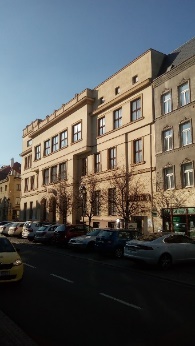 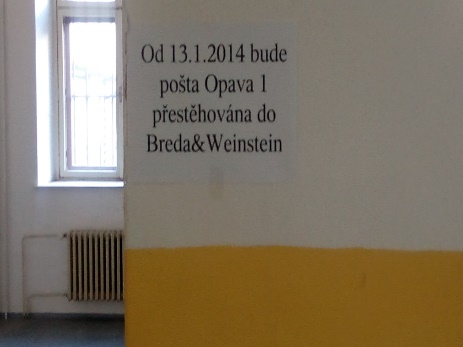 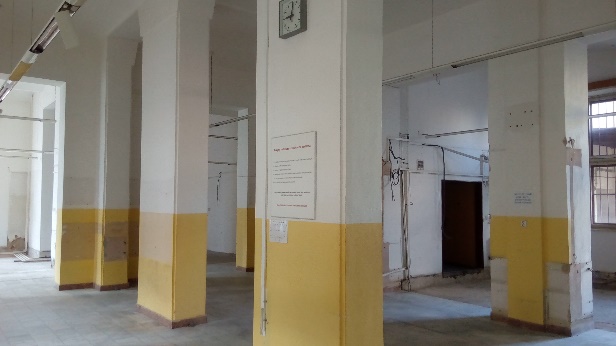 Fotografie vlastní budovy a interiéru bývalé pobočky ČP Opava 1 ze dne 16. 11. 2017; autor: NKÚ.ČP neprokázala, jakými činnostmi chtěla dosáhnout v novém objektu pošty v najatých prostorech obchodního centra „zvýšených výnosů a zvýšení prestiže ČP“. V nájemní smlouvě pro pobočku ČP Opava 1 v prostorách obchodního centra, uzavřené mezi ČP a obchodní společností za účelem poskytování poštovních služeb, je nevyvážená úprava práv, povinností a sankcí v neprospěch ČP. 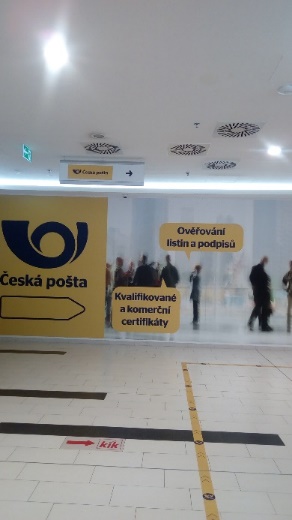 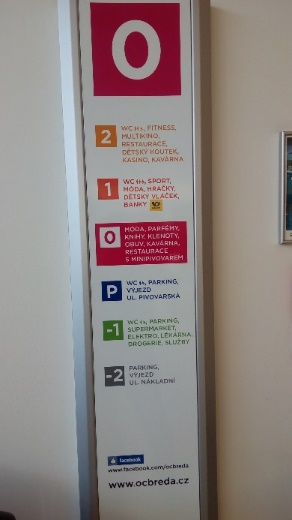 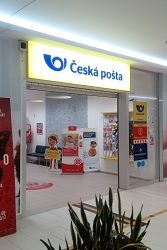 Fotografie pobočky ČP Opava 1 (v najatých prostorách) ze dne 16. 11. 2017; autor: NKÚ.ČP v dokladech o vyřazení a likvidaci majetku neuvedla u likvidace formou „sběrný dvůr a likvidace do kontejneru“ údaje o místě provedení likvidace ani osoby, které likvidaci provedly.Ad 1.3)ČP poskytuje základní poštovní služby v souladu s udělenou poštovní licencí na celém území ČR a jednou z jejích základních povinností je zajistit jejich všeobecnou dostupnost prostřednictvím obslužných míst. S účinností od 1. 1. 2016 stanovilo nařízení vlády minimální počet 3 200 provozoven poskytujících základní služby.V kontrolovaném období let 2015–2017 došlo ke snížení celkového počtu organizačních jednotek ČP, a to z 3 893 v roce 2015 na 3 842 v roce 2017, tj. snížení o 51 organizačních jednotek. Toto snížení bylo nižší než úbytek mezi roky 2014 až 2015, který činil 79 organizačních jednotek.Tabulka č. 7: Česká pošta, s.p. – vývoj počtu provozoven ČP dle druhu poskytované službyZdroj: výroční zprávy ČP za roky 2014–2017. Výrazná změna byla v kontrolovaném období patrná v počtu poboček ČP, jejichž počet klesal, a v počtu pošt Partner, jejichž počet naopak rostl. Tato změna vyplývá z realizace projektu Pošta Partner, který probíhá dlouhodobě. V rámci tohoto projektu poskytuje ČP své základní služby prostřednictvím smluvního provozovatele. V kontrolovaném období došlo ke zvýšení některých cen vnitrostátních základních služeb (zejména k 1. 5. 2016 a 1. 2. 2018) a některých služeb do zahraničí (a to zejména k 1. 5. 2016). Důvodem byl dle ČP nárůst jednotkových nákladů způsobených dlouhodobým poklesem poptávky po základních poštovních službách, tj. fixní náklady se rozpočítávají na menší objem služeb. Např. úpravou ceníku poštovného k 1. 2. 2018 nastalo oproti ceníku z roku 2017 zvýšení cen u listovních zásilek o tři až šest Kč a u balíkových zásilek o 10 až 23 Kč.Tabulka č. 8: Ceny vybraných vnitrostátních služeb České pošty, s.p., v období 2013–2018 	(v Kč) Zdroj: 	Český telekomunikační úřad – Souhrnná zpráva o plnění povinností uložených držiteli poštovní licence České poště, s.p., za rok 2016 (červen 2017); Česká pošta, s.p. – změny ceníku poštovného.* Změna k 1. 8. 2013. ** Změna k 1. 2. 201. *** Změna k 1. 5. 2016. **** Změna k 1. 2. 2018.Celkový počet reklamací na poskytované služby ČP do roku 2016 stagnoval (za rok 2016 cca 55 tis.). Nárůst nastal v roce 2017, a to zhruba na 66 tis. podání. Počet odůvodněných reklamací má mírně stoupající tendenci (za rok 2015 cca 16 tis.; za rok 2016 cca 17,5 tis.). Nejčastěji se reklamace týkaly těchto oblastí činnosti ČP: dodávání poštovních zásilek (cca 82 %);poštovní zásilky do/ze zahraničí (cca 8 %); poštovní poukázky (cca 3 %);změna ukládací pošty;dlouhé čekací doby či otevírací doba pošty. ČP má zřízen institut poštovního ombudsmana, na kterého se může zákazník obrátit v případě, že není spokojen s řešením svého podání u ČP, popřípadě přímo. V roce 2017 se na ombudsmana obrátilo cca 2,8 tis. zákazníků ČP, jejichž podání byla prošetřena, dle svého charakteru posouzena a vyřízena.Ad 1.4)Poskytování poštovních služeb v rámci pošt Partner probíhá prostřednictvím provozoven smluvních partnerů ČP. Tímto způsobem jsou třetími osobami nabízeny poštovní služby prostřednictvím obslužných míst označených jako pošta Partner. Tento typ pošty zajišťuje zejména příjem a výdej zásilek (listovních, balíkových), peněžní služby (poukázky, důchody, SIPO), základní bankovní služby a prodej poštovních cenin a dalšího zboží. Nezajišťuje roznášku ani dodávku zásilek koncovým adresátům.K 31. 12. 2017 bylo zřízeno celkem 428 pošt Partner.K 1. 3. 2018 bylo zřízeno celkem 478 pošt Partner.Zdroj: Česká pošta, s.p.; materiál pro vedení ČP ze dne 8. 3. 2018.K 1. 7. 2018 bylo již zřízeno celkem 524 pošt Partner.ČP nevypracovala jednotnou a ucelenou koncepci projektu Pošta Partner do roku 2025, kdy má být projekt ukončen. K 1. 1. 2025 má být dosaženo cílového počtu 691 poboček ČP a 2 527 pošt Partner. V dubnu 2015 byla vládě ČR na jejím zasedání poskytnuta informace o projektu ČP s názvem Pošta Partner. Z porovnání tohoto materiálu (harmonogram změn) se skutečností vyplývá, že se ČP nedaří převádět pobočky ČP na pošty Partner. K 31. 12. 2017 mělo být podle původního předpokladu 648 pošt převedeno na pošty Partner, ve skutečnosti však bylo k tomuto datu realizováno jen 428 pošt Partner. Pilotní projekt Pošta Partner pochází z roku 2009 a další dílčí projekt z roku 2014 (na období 2015–2017).ČP nevypracovala koncepci (výhled) převodů poboček ČP na pošty Partner dle jednotlivých regionů (tj. plán výběru lokalit a analýzu spádových oblastí – obcí, včetně kritérií pro jejich výběr) do roku 2025. Pro rok 2018 byl vytvořen pouze dílčí plán, který obsahoval plánovaný počet jednání v jednotlivých regionech (bez specifikace obcí) a stanovil uzavření 200 smluv. Plán pro rok 2018 nestanovil počet nově vzniklých PP. Plán pro rok 2018 nebyl ke dni předání kontrolního protokolu NKÚ České poště dne 6. 4. 2018 schválen.Cílem projektu byl převod poboček ČP na pošty Partner, nikoliv počet uzavřených smluv s provozovateli. K 31. 12. 2017 bylo zřízeno 428 pošt Partner (tj. cca 13 %) a uzavřeno celkem 542 smluv (např. uzavření smlouvy s provozovatelem PP v jednom roce a zahájení provozu PP až v roce následujícím, uzavření více smluv s jedním provozovatelem při změně smluvních podmínek apod.). Pro sledování naplnění cíle projektu by měla mít ČP nastaven vhodný monitorovací indikátor/ukazatel, tj. počet nově vzniklých pošt Partner. Počty uzavřených smluv a počty jednání by mohly být sledovány spíše jen jako doplňkový ukazatel, který vypovídá o aktivitě ČP v rámci tohoto projektu.Tabulka č. 9: Česká pošta, s.p. – projekt Pošta PartnerZdroj: 	informace ČP předané NKÚ dne 7. 3. 2018; harmonogram změn – Informace pro vládu ČR o projektu Pošta Partner ze dne 12. 3. 2015.* Počet PP k 1. 3. 2018. ** Počet k 1. 7. 2018.Ke dni 1. 1. 2025, kdy má být projekt Pošta Partner ukončen, zbývá v průběhu sedmi let otevřít 3 099 nových provozoven pošt Partner, tj. průměrně cca 443 provozoven za rok. Takový nárůst nově vzniklých pošt Partner nebyl zaznamenán v žádném roce kontrolovaného období. Pokud došlo pro rok 2018 ke změně základního ukazatele z počtu nově otevřených PP na počet nově uzavřených smluv, spatřuje NKÚ riziko v nenaplnění cílů tohoto projektu a také v dopadu na hospodaření podniku (nenaplnění předpokládaných úspor). Z ekonomických údajů doložených ČP se jeví, že projekt Pošta Partner je pro ČP ekonomicky výhodný. V letech 2015 až 2017 došlo ke snížení nákladů ČP v této oblasti o cca 31,4 mil. Kč. Ekonomické vyhodnocení prováděla ČP každoročně k 31. 12. daného roku.ČP měla k 31. 12. 2017 celkem 79 budov pošt uvolněných na základě vzniku PP. V osmi případech uzavřela ČP s provozovateli partnerských pošt smlouvy o nájmu prostor sloužících k podnikání, resp. k provozování PP. Ostatní budovy pošta nabízí k prodeji. Náklady na tyto uvolněné budovy sleduje ČP ve svém účetnictví. V roce 2017 pošta prodala tři objekty uvolněných pošt za celkem 7,4 mil. Kč.ČP vypisovala místní výzvy k podávání přihlášek do výběrového řízení na provozovatele PP v případech, kdy exkluzivitu první volby při zřízení PP nevyužila místní samospráva. V případě více zájemců vybrala ČP nejlepší nabídku na základě stanovených kritérií (nabídková cena/výše provize, dostupnost provozovny, délka otevírací doby a prezentace provozovny). ČP s provozovateli PP uzavřela vždy smlouvu o zajištění služeb pro Českou poštu, s.p., která vymezovala povinnosti včetně finanční odměny pro smluvního partnera. Cena prvotního vybavení jednoho pracoviště činila v letech 2015–2017 cca 242 až 254 tis. Kč.Příklady partnerských pošt ze zahraničí:Německo – Deutsche Post (obchodní společnost);Deutsche post má dvě centrály, v Berlíně a Bonnu. Celkem cca 13 tis. provozoven poštovních služeb zajišťují smluvní partneři a některé pobočky Postbank. Rakousko – Österreichische Post (obchodní společnost);základní poštovní služby zajišťuje 450 vlastních poboček a cca 1 350 provozoven poštovních služeb poskytovaných třetí osobou, Pošt-Partnerem (cca 75 %). Slovensko – Slovenská pošta (obchodní společnost);poštovní služby zajišťuje 1 539 vlastních poboček a 40 provozoven poštovních služeb poskytovaných třetí osobou (cca 3 %). Polsko – Poczta Polska (státní podnik veřejných služeb);poštovní služby zajišťuje cca 4 700 vlastních poboček a cca 2 800 provozoven poštovních služeb poskytovaných třetí osobou. Ad 1.5)Ostatní majetek, který ČP získala v kontrolovaném období koupí, směnou nebo převodem, využila ČP ke své činnosti. Přírůstky dlouhodobého majetku zaúčtovala ČP v souladu se zákonem o účetnictví na příslušné majetkové účty ve správném ocenění a v období časově a věcně souvisejícím a provedla zápis do katastru nemovitostí. Prověřovaný nepotřebný movitý a nemovitý majetek neprodala ČP se ztrátou. Prodej prováděla ČP transparentně.ČP sestavovala účetní závěrku za ČP a konsolidovanou účetní závěrku, která obsahovala údaje za skupinu společností tvořenou řídícím podnikem ČP a jeho dceřinými společnostmi:Poštovní tiskárna cenin Praha, a. s.; vlastnický podíl ve výši 51,03 % (ČP vlastnila 16 903 ks akcií z celkového množství 33 124 ks o nominální hodnotě 1 tis. Kč);Česká pošta Security, s.r.o.; vlastnický podíl ve výši 100 %.Kontrolou NKÚ bylo zjištěno, že ČP nepostupovala v souladu s prováděcí vyhláškou k zákonu o účetnictví tím, že:v přílohách k účetním závěrkám za roky 2016 a 2017 neuvedla rozčlenění průměrného počtu pracovníků podle kategorií v průběhu účetního období;v přílohách k účetním závěrkám za roky 2016 a 2017 neuvedla výši odměn přiznaných za účetní období členům řídicích, kontrolních a případně správních orgánů z důvodu jejich funkce ani výši vzniklých nebo sjednaných penzijních závazků vůči bývalým členům těchto orgánů.Kontrolou závěrečných zpráv inventarizační komise o provedených inventarizacích ČP za roky 2014–2016 bylo zjištěno, že ČP nepostupovala dle zákona o účetnictví, jelikož fyzicky zlikvidovaný majetek nezaúčtovala do účetního období, za které inventarizací ověřovala stav majetku.Dále ČP formálně prováděnou dokladovou inventurou v letech 2015 až 2017 nezjistila v případě určeného majetku rozdíly mezi účetní evidencí, údaji ve výpisech z katastru nemovitostí a přílohou č. 1 zakládací listiny (chybná čísla parcel v Ústí nad Labem a Liberci). ČP nejméně od roku 2014 nevyvinula iniciativu k řešení nesouladu majetkoprávních vztahů u 17 případů staveb v majetku státu, které se nacházejí na pozemku cizího vlastníka, a ČP s tímto vlastníkem ani neměla uzavřen právoplatný smluvní vztah. Postup ČP při řešení případů vlastních objektů na cizím pozemku posoudil NKÚ jako nesprávný, neboť představuje pro ČP určité riziko dodatečných nákladů v případě, že vlastníci pozemků požádají o úhradu nájemného za využívané pozemky, a to až za tři roky zpětně. ČP s těmito případnými náklady v účetnictví nepočítá.Kontrolou bylo dále ověřeno, že ČP řešila opačnou situaci, tj. případy 12 staveb jiných vlastníků na pozemcích ČP. Ve třech případech byly uzavřeny nájemní smlouvy a ostatní případy jsou řešeny.V případě ocenění nemovitého majetku v Horním Slavkově nepostupovala ČP dle zákona o účetnictví a neocenila tyto nemovitosti pořizovacími cenami. Dále bylo kontrolou NKÚ zjištěno, že:proces pořízení či směny nemovitostí byl zdlouhavý z důvodu vleklých interních procesů a častých personálních změn v managementu a dozorčích orgánech státních organizací (např. v případu pořízení budovy a pozemku v areálu depa v Rakovníku);proces přípravy prodeje majetku ze strany ČP byl zdlouhavý (např. u pozemku 
v Praze-Malešicích, u pozemku a budovy v Rakovníku);ČP nedeponovala prostředky ve výši 6,8 mil. Kč pro výstavbu nového depa v Písku (i přes svůj slib vládě ČR), pro nějž získala pozemky směnou majetku; výstavba depa v Písku k 31. 12. 2017 nezačala, přestože směna pozemků s městem Písek proběhla již ke konci roku 2014.Ad 1.6)ČP poskytla svým zaměstnancům ke dni 31. 12. 2015 celkem 401 osobních vozidel ke služebním i soukromým účelům (jako benefit). Ke dni 31. 12. 2016 to bylo celkem 396 osobních vozidel a ke dni 31. 12. 2017 celkem 411 osobních vozidel. Dle předložených vyúčtování jízd vozidel v kontrolovaném období let 2015–2017 tato vozidla najela celkem 31 057 189 km, z toho 12 423 905 km, tzn. cca 40 % z celkových najetých km, tvořily jízdy sloužící k soukromým účelům. Na základě analýzy byl z celkového počtu manažerských vozidel vybrán kontrolní vzorek 20 vozidel. V případě tohoto vzorku najela vozidla k soukromým účelům cca 64 % z celkových najetých kilometrů. Míru využívání vybraného vzorku služebních vozidel pro soukromé účely v roce 2017 považuje NKÚ za nepřiměřenou. ČP nevyužívala tato služební vozidla účelně, hospodárně a efektivně k svému podnikání, a nepostupovala tudíž v souladu se zákonem o státním podniku.Zakladatel ČP pravidla pro poskytování benefitů neschvaluje. MV bylo pouze informováno o uzavření kolektivní smlouvy, která však benefity v podobě používání osobních vozidel i k soukromým účelům neobsahovala. Ad 1.7)ČP je veřejným zadavatelem podle zákona o veřejných zakázkách, popřípadě podle zákona o zadávání veřejných zakázek. Zároveň je sektorovým zadavatelem ve vazbě na poskytované poštovní služby (relevantní činnost), a to na základě ustanovení výše uvedených zákonů.V rámci veřejných zakázek (dále také „VZ“) kontrola prověřila:pět nadlimitních VZ na dodávky zboží a služeb (13 uzavřených rámcových smluv) v předpokládané hodnotě 655 mil. Kč včetně jedné související podlimitní veřejné zakázky v pořizovací hodnotě 27 mil. Kč;15 podlimitních VZ na dodávky zboží a služeb v předpokládané hodnotě 85 mil. Kč;šest stavebních podlimitních VZ v předpokládané hodnotě 90 mil. Kč.V případě VZ na dodávky zboží a služeb se kontrola zaměřila i na věcné plnění dle uzavřených smluv.Nadlimitní veřejné zakázkyV šesti případech byla cena dle uzavřené rámcové smlouvy shodná s předpokládanou hodnotou, přestože nabídková cena byla nižší než předpokládaná hodnota (nabídkové ceny se pohybovaly v rozmezí od 51 % do 99,7 % předpokládané hodnoty). Ve čtyřech případech byla cena v uzavřené rámcové smlouvě nižší než předpokládaná hodnota a shodná s cenou nabídkovou (nabídkové ceny se pohybovaly v rozmezí 52 až 92 % předpokládané hodnoty).Ve třech případech nebyla uzavřena žádná smlouva, neboť VZ byly zrušeny (nabídkové ceny se pohybovaly v rozmezí od 120 % do 136 % předpokládané hodnoty).Tabulka č. 10: Nadlimitní veřejné zakázky České pošty, s.p., s uzavřenou rámcovou smlouvouZdroj: kontrolované nadlimitní veřejné zakázky ČP a uzavřené smlouvy.ČP v průběhu plnění/realizace VZ Dodávky designového nábytku 2015 navýšila původní předpokládaný počet kusů nábytku uvedený v zadávací dokumentaci, aniž navýšení této potřeby podložila relevantními podklady. ČP z nakoupeného nábytku v letech 2015 a 2016 instalovala k lednu 2018 na své pobočky pouze cca 10 % (různé druhy klaprámů). Většinu nábytku ČP skladovala v PostKompletu, na cestě na poštu nebo jako uložený na poštách, přestože měla uzavřenou rámcovou smlouvu na průběžné dodávky.ČP v případě VZ Nové stejnokroje 2015 nedodržela lhůtu pro vrácení jistoty uchazečům o veřejnou zakázku ani termín pro oznámení zrušení zadávacího řízení ve Věstníku veřejných zakázek.V případě VZ Reklamní kampaně – nákup a plánování reklamy v médiích byly zjištěny formální nedostatky spočívající v nedodržení lhůty pro podpis smlouvy a lhůty pro vrácení jistoty uchazečům o veřejnou zakázku.Podlimitní veřejné zakázkyVe většině případů podlimitních veřejných zakázek byla cena sjednaná v příslušné smlouvě shodná s předpokládanou hodnotou. V některých případech byla stanovena jednotková cena (Mystery shoping, právní poradenství apod.), která v celkové ceně odpovídala předpokládané hodnotě.V případě některých VZ byly zjištěny nedostatky při jejich realizaci, např.:nepředložení cenových kalkulací subdodavatele k akceptaci faktur pro ČP;nedodržení povinnosti upozornit objednatele na blížící se dosažení limitu poskytovaných služeb;změny stanovené lhůty dodání bez předchozího souhlasu obou stran;ČP nepožadovala vyhodnocení akcí v průběhu poskytované služby;úhrada vyšší agenturní odměny, než byla sjednána ve smlouvě;chybné zaúčtování sportovního vybavení. ČP nakupovala jako sektorový zadavatel na základě VZ reklamní a propagační předměty (v hodnotě do 500 Kč za kus) a dárkové předměty (v hodnotě nad 500 Kč za kus) a následně je využívala zejména k reklamě a propagaci, pro své obchodní partnery a dále jako odměny v soutěžích. Jednalo se např. o trička, plážový tenis, kávu, čaje, USB nabíječky, degustační kolekce čokolád, powerbanky, pétanque malý, propisky, pastelky, poznámkové bloky, bezdrátová sluchátka, deštníky, termohrnky, láhve českých a zahraničních vín apod. Předměty byly vždy označeny logem ČP. Evidenci reklamních a propagačních předmětů si pošta vedla pouze dle výdejů na své jednotlivé útvary. Z dárkových předmětů zakoupených v kontrolovaném období v celkové hodnotě 1,5 mil. Kč měla ČP přehled o jejich poskytnutí pouze u předmětů v celkové hodnotě 135 tis. Kč (např. tablet, čtečka knih, české sklo, známkové album apod.). Pošta evidenci poskytnutých dárkových předmětů v hodnotě nižší než 2 tis. Kč nevedla.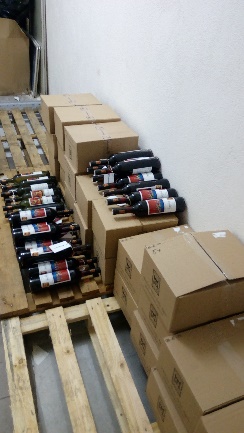 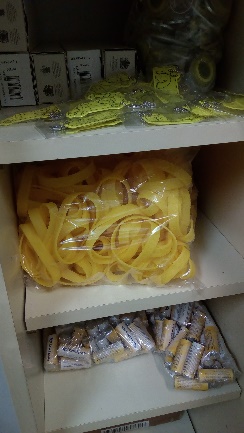 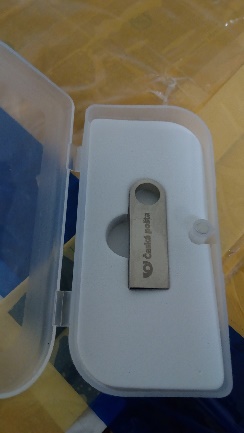 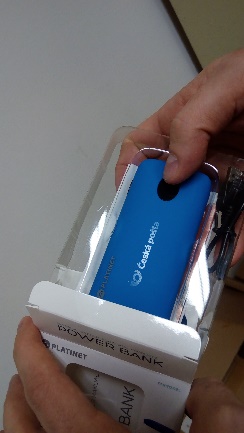 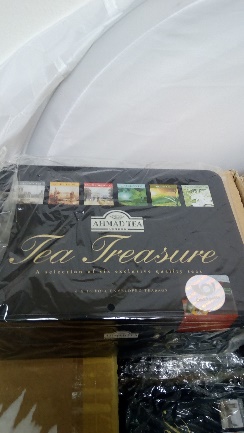 Reklamní a propagační předměty ČP; autor: NKÚ.Dále ČP jako sektorový zadavatel na základě VZ organizovala pro své obchodní partnery a zaměstnance společenské akce, eventy apod. Cílem bylo zviditelnit ČP jako silného a spolehlivého partnera a současně posílit celkovou image firmy. Jednalo se o služby v hodnotě cca 22 mil. Kč (např. nákupy golfových voucherů, ochutnávky vín, bowling apod.).ČP nevyhodnocovala účelnost a efektivnost nákupů dárkových předmětů. Zakázky na stavební práceV případech veřejných zakázek na stavební práce byly zjištěny dílčí nedostatky, např.:ČP pozdě zařadila stavby do majetku (např. u akce Přemístění pobočky Trmice do obchodního centra byla stavba v hodnotě 1,4 mil. Kč uvedena do provozu 29. 10. 2012, avšak do majetku zařazena až v účetním období roku 2014; u akce DEPO 72 Ostrava byla stavba v hodnotě 26,8 mil. Kč zkolaudována v dubnu 2014, ale do účetnictví zařazena až v roce 2015);ČP nedodržela termíny pro podpis smlouvy, pro uveřejnění oznámení o zrušení zadávacího řízení ve Věstníku veřejných zakázek a pro vrácení jistoty uchazečům.V případě developerského projektu DEPO 72 Ostrava pošta zhodnotila cizí pozemek o cca 2 mil. Kč, jednalo se o výstavbu příjezdové komunikace, která sice slouží v současné době pouze ČP, ale není v majetku ČP. Původně měla být příjezdová cesta včetně pozemku součástí developerského projektu.Ad 1.8)Státní podnik byl založen zakládací listinou ke dni 1. 1. 1993. Zakládací listina ČP v platném úplném znění ze dne 30. 5. 2017 (ve znění dodatku č. 41) obsahovala základní náležitosti uvedené v zákoně o státním podniku.Kontrolou souladu údajů v zakládací listině a údajů v obchodním rejstříku byly zjištěny některé nesrovnalosti týkající se zápisu některých položek podnikání ČP. Návrh na zápis do obchodního rejstříku podává ČP.Ad 1.9)Dozorčí rada vykonává působnost v rozsahu zákona o státním podniku a rozhodovacího aktu zakladatele. Počet členů dozorčí rady byl stanoven v roce 2015 na 15 členů, z toho 10 jmenuje zakladatel a pět volí zaměstnanci z vlastních řad. Dozorčí rada se řídila platným jednacím řádem.V kontrolovaném období kolísal počet členů DR od 13 do 15 členů (neobsazená místa členů dozorčí rady za zakladatele). K 31. 12. 2017 nebylo obsazeno jedno místo člena dozorčí rady za zakladatele (od června 2017). Jmenování členů dozorčí rady za zakladatele patří výhradně do povinností zakladatele. Dozorčí rada se v kontrolovaném období scházela pravidelně, a to v roce 2015 čtrnáctkrát, v roce 2016 třináctkrát a v roce 2017 dvanáctkrát. Průměrná účast členů DR na jednáních dozorčí rady měla v jednotlivých letech kontrolovaného období mírně sestupnou tendenci a v průměru činila 84,3 %.Dozorčí rada nepostupovala v souladu s ustanovením zákona o státním podniku tím, že na účetní období 2013–2016 neschválila auditora účetní závěrky. Dozorčí rada byla pouze seznámena s výsledkem veřejné zakázky na audit účetní závěrky a tuto informaci vzala na vědomí.Ze zápisů z jednání dozorčí rady v rámci kontrolovaného období nevyplynuly žádné nedostatky, které by dozorčí rada navrhovala ČP k řešení.Členové dozorčí rady byli odměňováni na základě rozhodnutí zakladatele. Výše odměn za kontrolované období tří let činila celkem cca 29 mil. Kč. Průměrná měsíční odměna jednoho člena dozorčí rady se pohybovala za rok 2015 ve výši cca 41 tis. Kč, za rok 2016 ve výši cca 78 tis. Kč a za rok 2017 ve výši přibližně 84 tis. Kč. 2) Ministerstvo vnitra jako zakladatel státního podnikuMV v kontrolovaném období vykonávalo zákonem stanovená práva a povinnosti zakladatele. Kontrolou nebylo prokázáno, že by zjištěné administrativní nedostatky v jeho činnosti měly zásadní negativní dopad na hospodaření ČP. Zakladatel svou kontrolní činnost uplatňoval primárně účastí svých zástupců (zástupce zakladatele na jednání DR a členové dozorčí rady jmenovaní zakladatelem) na jednáních dozorčí rady. ČP předkládala dozorčí radě výsledky hospodaření s majetkem státu i výsledky nakládání s peněžními prostředky. MV tak mělo prostřednictvím dozorčí rady pravidelně každý měsíc detailní přehled o aktuálních hospodářských výsledcích ČP.MV v letech 2015–2017 nevykonalo u ČP žádnou veřejnosprávní kontrolu.Ad 2.1)Dozorčí rada schvaluje v rozsahu, který určí zakladatel, zásadní otázky koncepce rozvoje podniku (zejména strategii rozvoje výroby a služeb, investiční a vědecko-technické programy, využití know-how podniku, programy společného podnikání s tuzemskými a zahraničními subjekty atd.). MV nestanovilo ČP rozsah zásadních otázek koncepce rozvoje, jak předpokládá zákon. Ad 2.2)MV dodatkem č. 26 ze dne 12. 4. 2012 k zakládací listině ČP rozšířilo se souhlasem vlády hlavní předmět podnikání ČP (provozování poštovních služeb) o zajištění vybraných ICT služeb využívaných státní správou, zapsány byly tyto služby takto:„dodávka, rozvoj a provoz systémů informačních a komunikačních technologií a souvisejících služeb, včetně infrastruktury, která se využívá při plnění úkolů státní (veřejné) správy,provoz, dodávka a rozvoj systémů informačních a komunikačních technologií, které nakládají s citlivými daty nebo utajovanými informacemi, včetně datových registrů a datových skladů,provoz, podpora a rozvoj kritické komunikační infrastruktury státu včetně CMS, zejména dle zákona č. 365/2000 Sb., o informačních systémech veřejné správy a o změně některých dalších zákonů, a zákona č. 300/2008 Sb., o elektronických úkonech a autorizované konverzi dokumentů“.K zajištění uvedených ICT služeb byla v rámci ČP zřízena ke dni 1. 5. 2012 rozhodnutím generálního ředitele organizační jednotka Odštěpný závod ICT služby, a to tak, aby tyto činnosti byly po věcné, personální, materiální, finanční, organizační a funkční stránce důsledně odděleny od ostatních činností ČP. V květnu 2016 předložilo MV vládě návrh na odštěpení OZ ICT od České pošty, s.p., a sloučení tohoto závodu se státním podnikem Národní agentura pro komunikační a informační technologie, s. p. (dále také „NAKIT“), návrh vláda odsouhlasila. ČP po odštěpení OZ ICT již nezajišťovala jeden ze tří typů vybraných ICT služeb zapsaných v zakládací listině v části „hlavní předmět podnikání“, a to „dodávka, rozvoj a provoz systémů informačních a komunikačních technologií a souvisejících služeb, včetně infrastruktury, která se využívá při plnění úkolů státní (veřejné) správy“. MV neprovedlo výmaz příslušných ICT služeb ze zakládací listiny ČP.Určený majetek uvedený v zakládací listině a konkretizovaný v příloze č. 1 ze dne 30. 5. 2017 tvoří jen necelá 3 % budov a necelé 1 % pozemků z celkového majetku, se kterým má ČP právo hospodařit.Z celkového počtu 100 budov pošt ve městech nad 50 tis. obyvatel je v určeném majetku zahrnuto jen 27 těchto budov. Od roku 2014 navíc existuje nesoulad mezi vymezením určeného majetku a katastrem nemovitostí, neboť 27 budov pošt ve městech nad 50 tisíc obyvatel je určeným majetkem, zatímco pozemky, na nichž tyto budovy pošt stojí, určeným majetkem podle zakládací listiny nejsou. Ad 2.3)Zákon o státním podniku ve znění účinném do 31. 12. 2016 určil zakladateli stanovit ve statutu státního podniku zásady jeho hospodaření a rámcové vymezení spolupráce podniku s regionálními orgány státní správy a vyššími územně samosprávnými celky. Zákon o státním podniku s účinností od 1. 1. 2017 stanoví, aby statut obsahoval pravidla usměrňování hospodářské činnosti podniku, pravidla kontrolní činnosti zakladatele a zásady nakládání s majetkem podniku.Statut státního podniku Česká pošta, s.p., který byl vydán dne 5. 12. 2007 a byl účinný do doby ukončení kontroly, neobsahoval zásady hospodaření státního podniku ani rámcové vymezení spolupráce s regionálními orgány státní správy a vyššími územně samosprávnými celky.Ad 2.4)ČP má ve statutu v rámci hlavních úkolů zakladatelem (MV) stanoveno, že poskytuje poštovní služby podle poštovního závazku stanoveného na základě zákona o poštovních službách. Toto ustanovení (§ 20) ve znění platném do 31. 12. 2012 upravovalo náležitosti písemné žádosti fyzických nebo právnických osob o udělení poštovní licence, podané na základě výzvy ČTÚ. Po změně zákona o poštovních službách k 1. 1. 2013 příslušné ustanovení upravuje provozování služby dodání peněžní částky poštovním poukazem. Ustanovení zabývající se poštovní licencí obsahuje § 21 a následující zákona o poštovních službách. MV změnu ustanovení zákona o poštovních službách týkající se poštovní licence do statutu ČP nepromítlo.Ad 2.5)Zákon o státním podniku ukládá zakladateli podniku stanovit minimální počet schůzí DR za rok. MV nestanovilo dozorčí radě ČP minimální počet schůzí za rok. Dozorčí rada se v kontrolovaném období scházela minimálně dvanáctkrát za rok. Zakladatel na konci kalendářního roku obdržel od ČP rozpis plánovaných schůzí dozorčí rady (a jejích výborů) na další kalendářní rok. Ad 2.6)Jedním z práv a povinností zakladatele obsažených v zákoně o státním podniku je jmenování členů dozorčí rady podniku a stanovení jejich počtu. Počet členů dozorčí rady ČP stanovený Ministerstvem vnitra v zakládací listině činil do 2. 9. 2015 celkem 12 členů (z toho 8 jmenovaných zakladatelem) a pro období od 3. 9. 2015 celkem 15 členů (z toho 10 jmenovaných zakladatelem). V kontrolovaném období kolísal počet členů dozorčí rady od 13 do 15 členů. MV v období od 30. 6. 2017 do doby ukončení kontroly u kontrolovaných subjektů neobsadilo jedno místo člena dozorčí rady. Seznam použitých zkratekČP	Česká pošta, s.p.ČTÚ	Český telekomunikační úřadDPH	daň z přidané hodnotyDR	dozorčí radaICT	informační a komunikační technologieMV	Ministerstvo vnitraNAKIT	Národní agentura pro komunikační a informační technologie, s. p.NKÚ	Nejvyšší kontrolní úřadOZ ICT	Odštěpný závod ICT službypodnik 	státní podnikpošta	Česká pošta, s.p.PP	pošta PartnerSPU	sběrné přepravní uzlystatut	statut státního podniku Česká pošta, s.p.VZ	veřejná zakázkazakladatel	Ministerstvo vnitraZL	zakládací listinaVýsledek hospodaření 20132014201520162017Provozní výsledek hospodaření26619327720662Finanční výsledek hospodaření394824−1329Výsledek hospodaření před zdaněním30524130219391Výsledek hospodaření za účetní období po zdanění25020724116478Název položky20132014201520162017Provozní výnosy a tržby celkem19 65519 17620 25819 35518 867Tržby z prodeje cenných papírů a podílů0402000Finanční výnosy celkem117878174139Celkové výnosy19 77219 66520 33919 42919 006Celkové náklady19 52219 45820 09819 26518 928Název položky20132014201520162017Výnosy z poštovního provozu14 25313 74214 34014 07813 953Výnosy z obstaravatelské činnosti2 6912 5822 5372 5612 577Výnosy za prodej zboží bez komunikační infrastruktury218213223257340Ostatní výnosy z provozní činnosti vč. aktivace, komunikační infrastruktury a datových schránek2 4932 6393 1582 4591 997Provozní výnosy celkem19 65519 17620 25819 35518 86720132014201520162017Účetní výsledek hospodaření (v mil. Kč) po zdanění25020724116478Výnosnost celkového kapitálu* (v %)0,940,791,070,790,39Základní produkční síla** (v %)1,000,741,230,990,31Výnosnost vlastního jmění*** (v %)2,411,992,301,600,77Výnosnost cizích zdrojů**** (v %)1,591,372,091,630,81Zisková marže***** (v %)1,291,071,250,890,43Pořizovací hodnotaz toho určený majetekStavby11 6614 800Pozemky84380Majetek ČP201520152016201620172017Početv %Početv %Početv %Počet vlastních budov celkem 1 500100,01 500100,01 483*100,0z toho určený majetek dle ZL432,9432,9402,7Počet pozemků celkem2 706100,02 708100,02 638*100,0z toho určený majetek dle ZL130,48140,52140,53Druh poskytované služby20142015Přírůstek, úbytek 15/142016Přírůstek, úbytek 16/152017Přírůstek, úbytek 17/16Organizační jednotky celkem3 9723 893−793 868−253 842−26z toho: pobočky ČP3 1623 124−382 984−1402 807−177             spec. provozovny656579−77557−22528−29             poštovny14140140140             pošty Partner549036239149428189             výdejní místa8686074−1265−9Dislokované přepážky1312−12−1020Samoobslužné automaty101555−1050Pojízdné pošty0000000 Poštovní schránky21 97121 698−27321 535−16321 303−232Poštovní přihrádky (obsazené)28 66526 525−2 14025 051−1 47423 697−1 354Doručovací okrsky7 7427 781397 771−107 679−92z toho: motorizované3 6003 60993 602−73 600−2Druh služby2013*20142015**2016***20172018****Obyčejná zásilka do 50 g10/13131313/161616/19Doporučená zásilka do 50 g26/292929/3434/383838/44Obyčejná zásilka do 2 kg525252/74747474Cenný balík do 2 kg737373/100100100100/110Dodejka101010/15151515Dodání do vlastních rukou888888/10Počet poštovních provozoven celkemz toho:z toho:Počet poštovních provozoven celkem- počet poboček ČP- skutečný počet pošt Partner- plánovaný počet pošt PartnerK 31. 12. 20143 2163 1625448K 31. 12. 20153 2143 12490111K 31. 12. 20163 2232 984239379K 31. 12. 20173 2352 807428648K 31. 12. 2018*478/**524916Cílový stav k 1. 1. 20253 2186912 527VZ12345678910Předpokládaná cena VZ – tj. 100 %100100100100100100100100100100Vysoutěžená cena – tj. % z ceny předpokládané63855199,7528992968599Cena dle uzavřené rámcové smlouvy – tj. % z ceny předpokládané10010010010052899210085100